基隆市111年度性別平等教育宣導月辦理成果學校名稱: 仁愛國小    之名稱辦理方式(勾選)日期日期活動內容參與  對象人次1婦幼安全宣導講座□性平委員會■集會宣導□期刊宣導□研習□活動(競賽、表演、參觀)□讀書會□其他________111.2.21111.2.21講師：基隆市婦幼隊警官主題：網路安全與性剝削防治時數：1小時成效：學習保護自己的身體及懂得正確使用網路六年級學生1242教師輔導知能研習--校園性平事件處理原則□性平委員會□集會宣導□期刊宣導■研習□活動(競賽、表演、參觀)□讀書會□其他________111.3.02111.3.02講師：曾文宏主題：校園性平事件處理原則時數：3成效：使教師了解性平法規之精神與內涵教師543性別平等委員會■性平委員會□集會宣導□期刊宣導□研習□活動(競賽、表演、參觀)□讀書會□其他________111.3.17111.3.17講師:江家慶主題：召開性平委員會時數：1小時成效：加強宣導性別平等教育法之相關規定性平會委員174低年級性平講座宣導-蝴蝶朵朵繪本導讀□性平委員會■集會宣導□期刊宣導□研習□活動(競賽、表演、參觀)□讀書會□其他________111.2.22111.2.22講師：楊曼姿主題：性侵防治宣導時數：1小時成效：以蝴蝶朵朵為文本,建立孩子身體界線的概念並學習自我保護。二年級學生1125張老師中心-青春不迷網宣導講座□性平委員會■集會宣導□期刊宣導□研習□活動(競賽、表演、參觀)□讀書會□其他________111.3.18111.3.18講師：許維敏主題：青春不迷惘-網路樣貌(網路交友、網路霸凌)時數：1成效：建立網路交友安全觀念並防治性剝削網路性侵及霸凌事件六年級學生1396擁抱青春,快樂成長-高年級性平宣導講座□性平委員會■集會宣導□期刊宣導□研習□活動(競賽、表演、參觀)□讀書會□其他________111.3.29111.3.29講師：陳昱均主題：認識身體界線與性騷防治時數：1成效：培養學生建立身體自主權觀念與保護自我意識五年級學生1287保護自己,安心成長-中年級性平宣導講座□性平委員會■集會宣導□期刊宣導□研習□活動(競賽、表演、參觀)□讀書會□其他________111.3.29111.3.29講師：郭玉玲主題：保護自己,安心成長時數：1成效：懂得身體界線的保護之道,防治熟人性侵的因應之道四年級學生1698獨一無二的我-性平教育課程□性平委員會□集會宣導□期刊宣導□研習■活動(競賽、表演、參觀)□讀書會□其他________111.3.8-11111.3.8-11講師：一年級教師群主題：我們的家事樹時數：4成效：透過影片賞析,和孩子們討論男女生不同的特質,也建立在家庭中要相互合作,共同完成家事的觀念一年級學生120總        計總        計總        計總        計總        計總        計總        計成果照片成果照片成果照片成果照片成果照片成果照片成果照片成果照片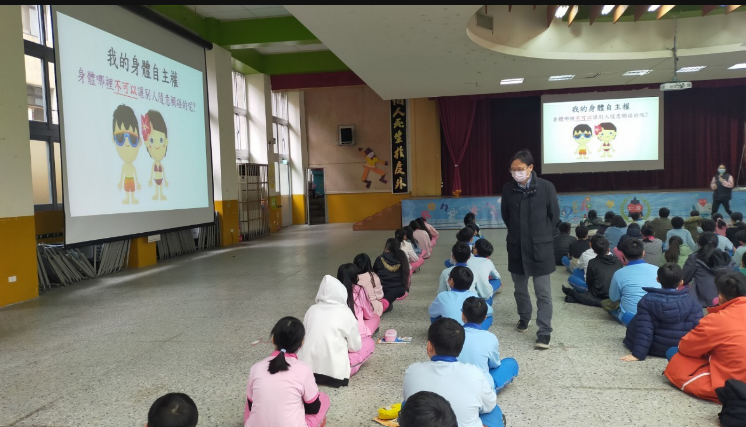 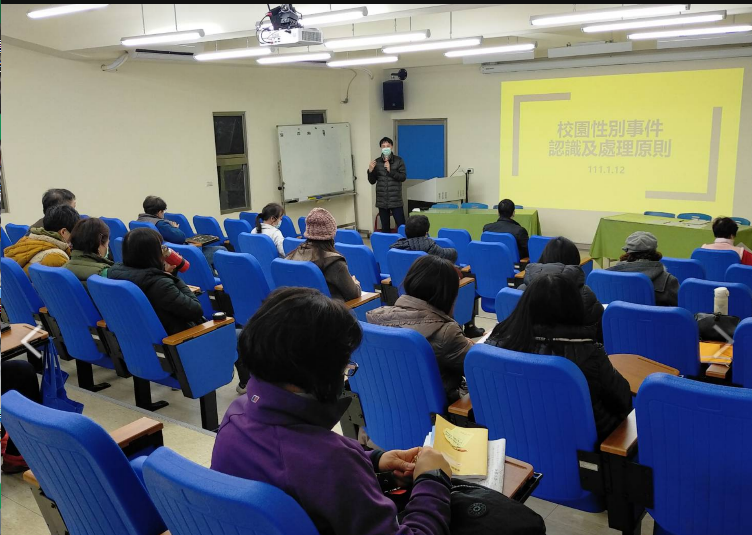 說明:透過講座,讓學生認識自己的身體自主權,學習保護自己的身體。說明:透過講座,讓學生認識自己的身體自主權,學習保護自己的身體。說明:透過講座,讓學生認識自己的身體自主權,學習保護自己的身體。說明:透過講座,讓學生認識自己的身體自主權,學習保護自己的身體。說明:舉辦教師性平研習-讓老師了解性別平等教育法法規內涵及精神,並了解校園性平事件的處理原則說明:舉辦教師性平研習-讓老師了解性別平等教育法法規內涵及精神,並了解校園性平事件的處理原則說明:舉辦教師性平研習-讓老師了解性別平等教育法法規內涵及精神,並了解校園性平事件的處理原則說明:舉辦教師性平研習-讓老師了解性別平等教育法法規內涵及精神,並了解校園性平事件的處理原則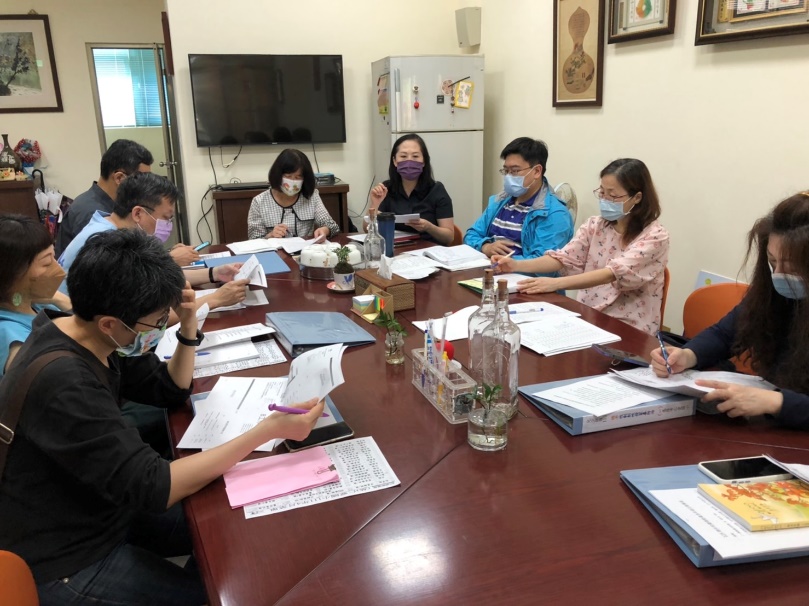 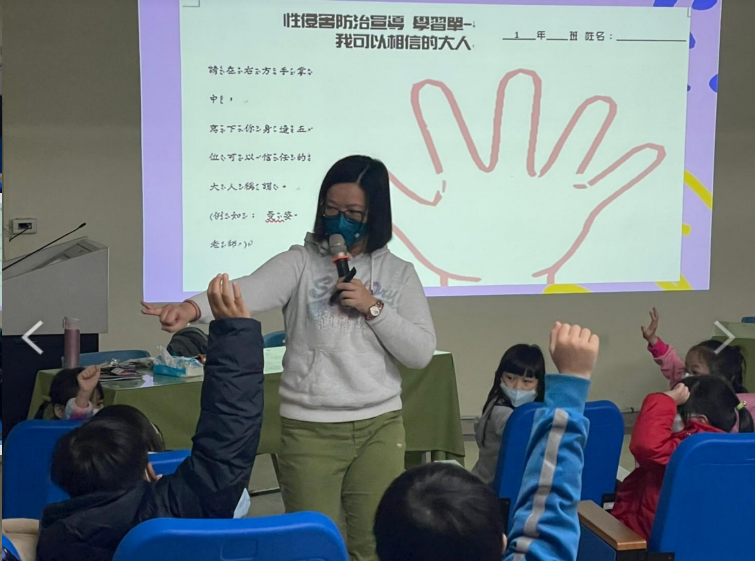 說明:召開110學年度下學期性別平等委員會,加強宣導性平會相關規定與說明說明:召開110學年度下學期性別平等委員會,加強宣導性平會相關規定與說明說明:召開110學年度下學期性別平等委員會,加強宣導性平會相關規定與說明說明:召開110學年度下學期性別平等委員會,加強宣導性平會相關規定與說明說明:辦理低年級性平講座暨防治性侵宣導,以蝴蝶朵朵為文本,建立孩子身體界線的概念並學習自我保護。說明:辦理低年級性平講座暨防治性侵宣導,以蝴蝶朵朵為文本,建立孩子身體界線的概念並學習自我保護。說明:辦理低年級性平講座暨防治性侵宣導,以蝴蝶朵朵為文本,建立孩子身體界線的概念並學習自我保護。說明:辦理低年級性平講座暨防治性侵宣導,以蝴蝶朵朵為文本,建立孩子身體界線的概念並學習自我保護。說明:認識身體自主權,建立自我保護的意識,並懂得保護自己的方法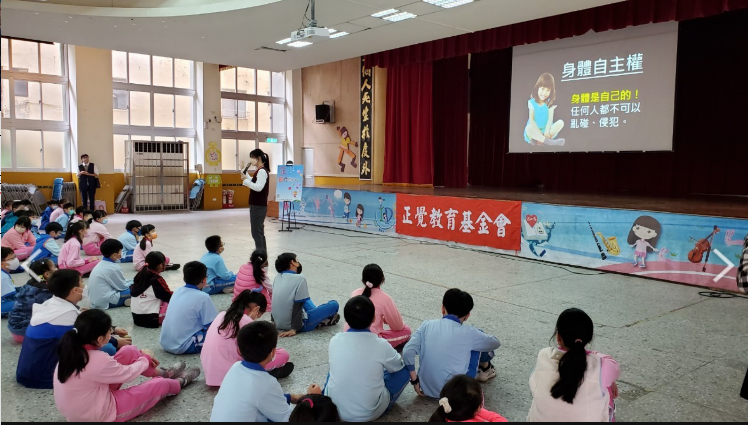 說明:認識身體自主權,建立自我保護的意識,並懂得保護自己的方法說明:認識身體自主權,建立自我保護的意識,並懂得保護自己的方法說明:認識身體自主權,建立自我保護的意識,並懂得保護自己的方法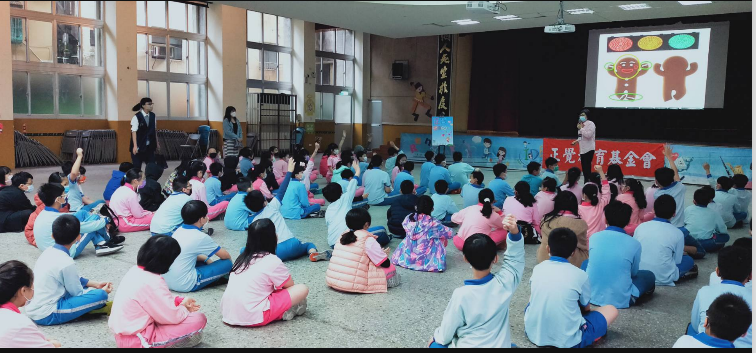 說明:認識身體界線,懂得保護自己,學習防範性騷擾或性侵的危機,並懂得因應之道說明:認識身體界線,懂得保護自己,學習防範性騷擾或性侵的危機,並懂得因應之道說明:認識身體界線,懂得保護自己,學習防範性騷擾或性侵的危機,並懂得因應之道說明:認識身體界線,懂得保護自己,學習防範性騷擾或性侵的危機,並懂得因應之道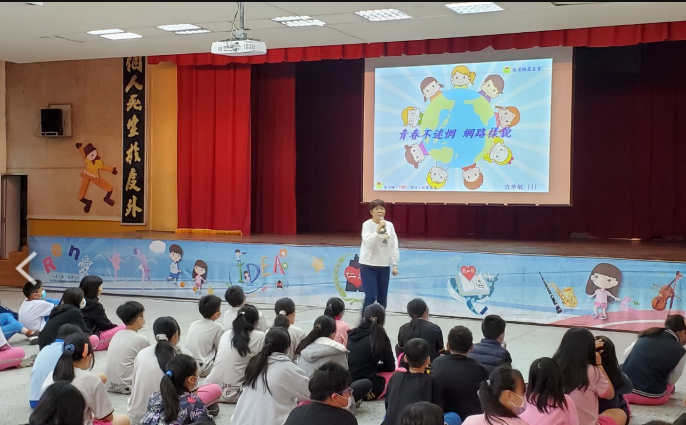 說明:張老師中心到校辦理青春不迷網-六年級學生網路交友安全，建立正確使用網路的觀念,並防範網路性剝削事件發生。說明:張老師中心到校辦理青春不迷網-六年級學生網路交友安全，建立正確使用網路的觀念,並防範網路性剝削事件發生。說明:張老師中心到校辦理青春不迷網-六年級學生網路交友安全，建立正確使用網路的觀念,並防範網路性剝削事件發生。說明:張老師中心到校辦理青春不迷網-六年級學生網路交友安全，建立正確使用網路的觀念,並防範網路性剝削事件發生。說明:透過影片講解故事內容,引導孩子討論家事是大家共同的任務,可以透過男女分工一同完成,也讓孩子完成家事樹學習單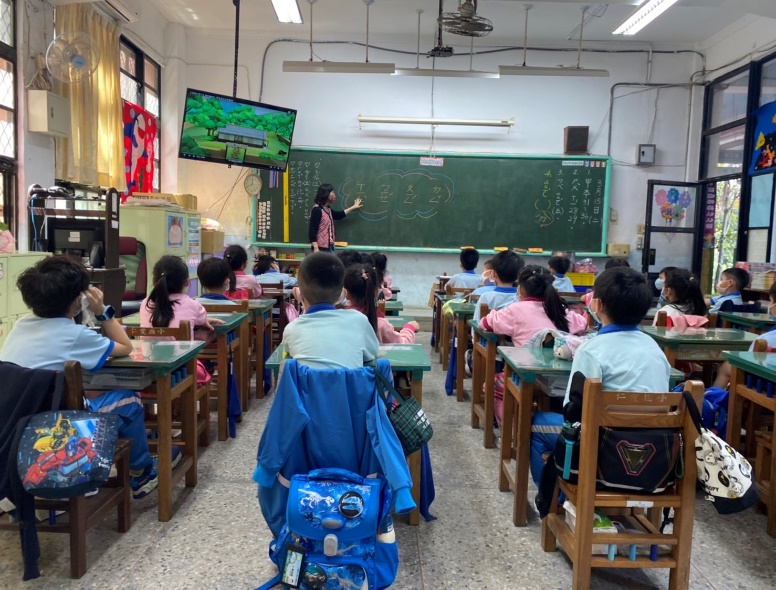 說明:透過影片講解故事內容,引導孩子討論家事是大家共同的任務,可以透過男女分工一同完成,也讓孩子完成家事樹學習單說明:透過影片講解故事內容,引導孩子討論家事是大家共同的任務,可以透過男女分工一同完成,也讓孩子完成家事樹學習單說明:透過影片講解故事內容,引導孩子討論家事是大家共同的任務,可以透過男女分工一同完成,也讓孩子完成家事樹學習單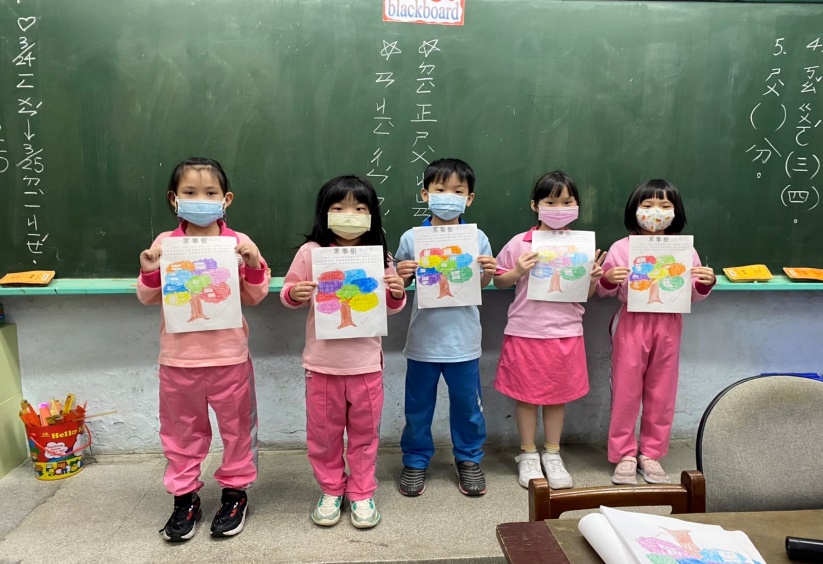 說明:透過影片賞析,和孩子們討論男女生不同的特質,也建立在家庭中要相互合作,共同完成家事的觀念 說明:透過影片賞析,和孩子們討論男女生不同的特質,也建立在家庭中要相互合作,共同完成家事的觀念 說明:透過影片賞析,和孩子們討論男女生不同的特質,也建立在家庭中要相互合作,共同完成家事的觀念 說明:透過影片賞析,和孩子們討論男女生不同的特質,也建立在家庭中要相互合作,共同完成家事的觀念 說明:一年級學生透過課程討論,大家完成自己的”家事樹”學習單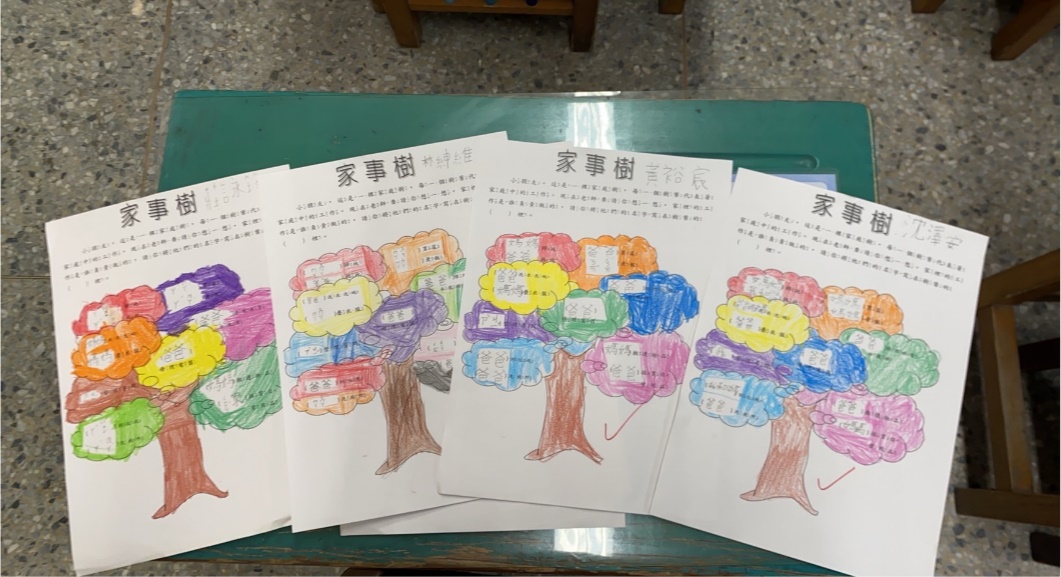 說明:一年級學生透過課程討論,大家完成自己的”家事樹”學習單說明:一年級學生透過課程討論,大家完成自己的”家事樹”學習單說明:一年級學生透過課程討論,大家完成自己的”家事樹”學習單